Things that can cause stress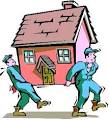 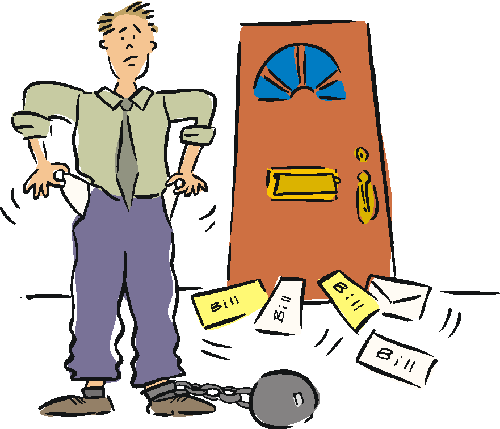 MOVING 						LITTLE MONEY AND MANY BILLS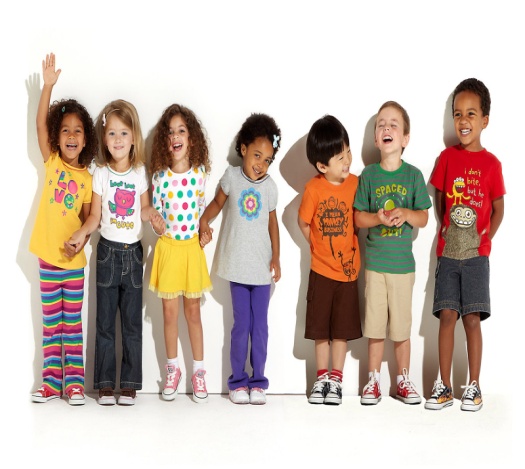 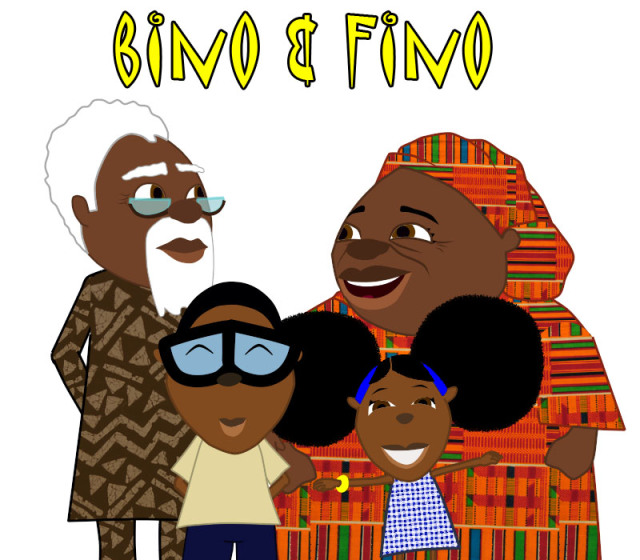 CHILDREN 						FAMILY 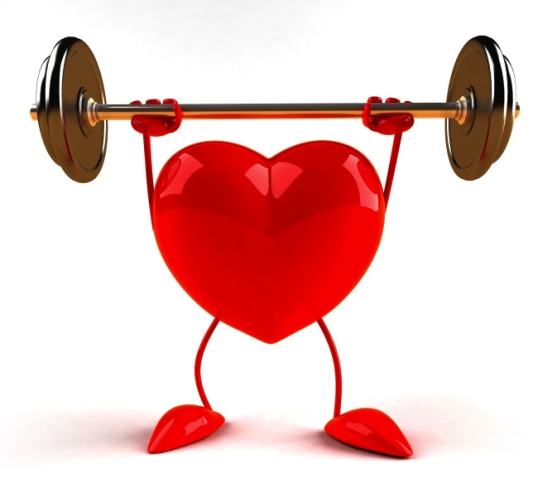 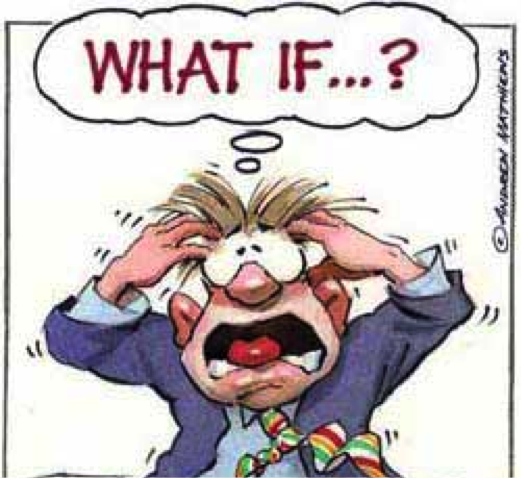 HEALTH								WORRIES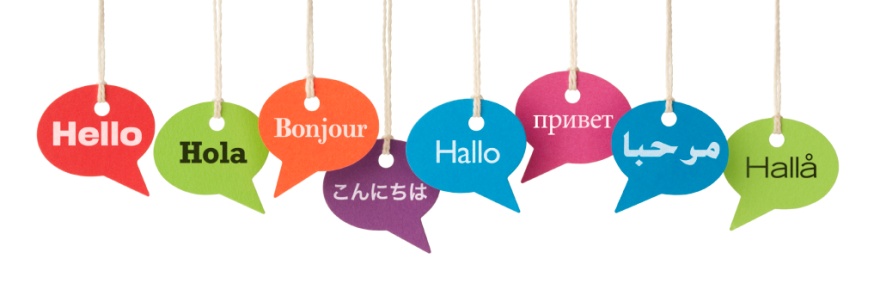 		LANGUAGE 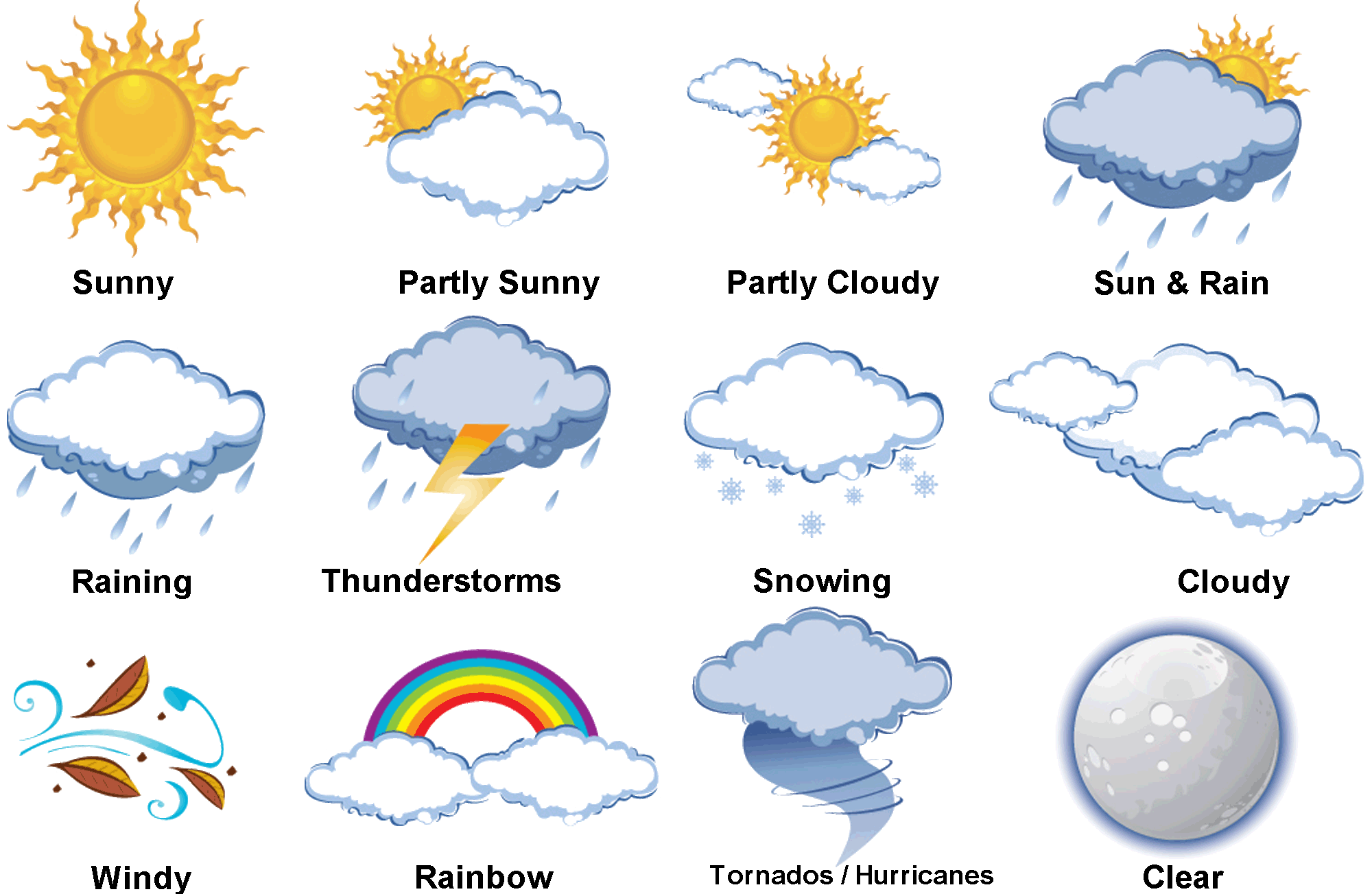 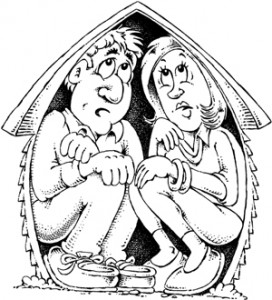 	WEATHER 							HOUSING 